Helen H. (Strong) AdamsMarch 31, 1904 – September 18, 1995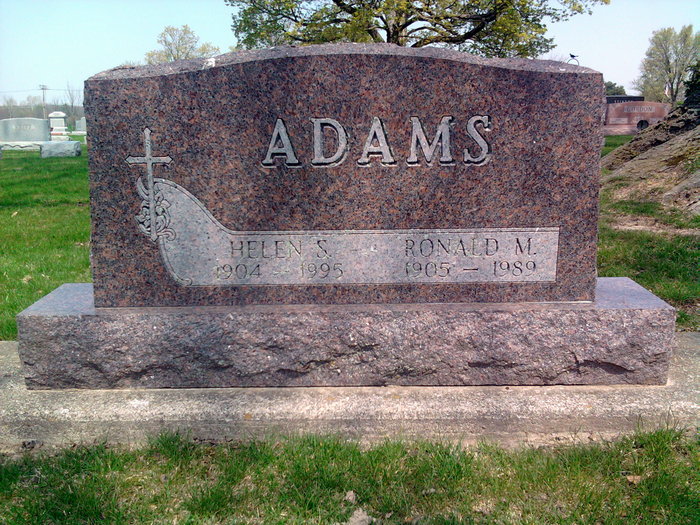 Photo by Thomas LibyHelen H Adams
in the Indiana, Death Certificates, 1899-2011
Name: Helen H Adams
[Helen H Strong]
Gender: Female
Race: White
Age: 91
Marital status: Widowed
Birth Date: 31 Mar 1904
Birth Place: Seymour, Wisconsin
Death Date: 18 Sep 1995
Death Place: Markle, Wells, Indiana, USA
Father: Fred J Strong
Mother: Gertrude Nickel
Informant: Charles F. Adams; son; Grand Ledge, Michigan
Burial: September 22, 1995; Elm Grove Cemetery; Bluffton, Indiana